Application FormApplicant InformationPlease complete the following parts:Please complete the application form and return it to the UG Program Office of the Department (Room 10.48, 10th Floor, The Jockey Club Tower, Centennial Campus) or by email at geogug@hku.hk.Note: Application form in Word format can be downloaded from the Department’s website.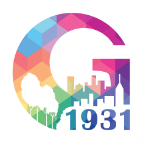 Department of GeographyAcademic Mentorship Scheme for Geography MajorsFull Name:University No:LastLastFirstFirstFirstCurrent Year of Study:Current Year of Study:Home Faculty: Declared Single/Double Major(s):Declared Single/Double Major(s):Declared Single/Double Major(s):Cumulative GPA: HKU Email:HKU Email:Mobile phone no.:Part A – Are you eager to become a Geography Major and why?Part B – What are your academic goals and future plans (if any)? Part C – Why do you apply for the Scheme? What is the most attractive feature of the Scheme to you? Signed by:Date: